 ФИО педагога, название кружка, стоимость за месяц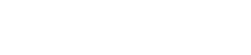 Индекс документаСтатус 13Форма № ПД (Налог)ИзвещениеФИО плательщика32 д.с.32 д.с.32 д.с.32 д.с.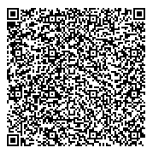 Л/с ребенка Сумма   оплатыСумма   оплатыБанк ПолучателяБИК 044030001БИК 044030001Северо-Западное ГУ Банка России г. Санкт-Петербург БИК 044030001БИК 044030001Северо-Западное ГУ Банка России г. Санкт-Петербург Сч №Сч №ПолучательСч № 40601810200003000000Сч № 40601810200003000000Комитет финансов СПб (ГБДОУ д/с №32 Колпинского района СПБ, л/с 0531071)Сч № 40601810200003000000Сч № 40601810200003000000ИНН  7817027531781701001781701001КБК 00000000000000002130 КОСГУ 130КБК 00000000000000002130 КОСГУ 130КБК 00000000000000002130 КОСГУ 130ОКТМО  40343000   00Назначение платежа (130 ПД) ФИ ребенка, ФИО педагога, название кружка, стоимость за 1 месяцНазначение платежа (130 ПД) ФИ ребенка, ФИО педагога, название кружка, стоимость за 1 месяцНазначение платежа (130 ПД) ФИ ребенка, ФИО педагога, название кружка, стоимость за 1 месяцОтметки банкаПлатные услуги за месяц 20___ годаПлатные услуги за месяц 20___ годаПлатные услуги за месяц 20___ годаДатаПодписьПодпись